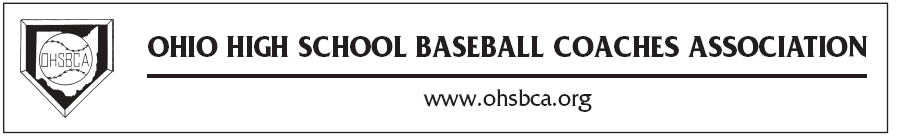 Player’s Name:School: 	                                                                                                                                                                                                                                                                                                                                               OHSBCA Academic All-State Nomination FormUnweighted GPA (on a 4.0 scale):                                 District:     C    E    N    NE    SE    SWSAT or ACT Scores:ACT Composite Score:SAT–Reading:	SAT-Math:	SAT–Writing:The following requirements must be met:1.  Player must be graduating Senior2.  Player must start in at least 70% of all varsity games, or appear in at least 25% of all        varsity games as a pitcher3.  Player must have a 7 semester unweighted GPA of at least 3.25 or 5 semesters if early grad4.  Player must have a minimum composite score of 22 on the ACT      Or minimum 1650 Combined Score on the SAT5.  This completed Nomination form must be signed by the Head Coach and Principal,       and sent in with an unofficial copy of player’s transcript (if a transcript cannot be        provided, this form must be signed by a counselor to verify academic information) Principal’s Signature:	Print name of Principal: Coach’s Signature:	 Print name of Coach: Counselor Signature:                                                      Print name of CounselorSchool Address:   City:	State:	Zip:Coach’s Cell Phone Number:                                                    E-mail Address:This form must be received by June 1, 2015.  Please return to the current president of the OHSBCA. Selections will be released to the media by July 1, 2015Send form and documentation to:  Kevin Yoder(W)   (740) 754-2921Tri-Valley High School(C)   (330)  204-1894       46 East Muskingum Ave     Fax    (740)  754-6415  Dresden, Oh 43821Email: kyoder@tvschools.org